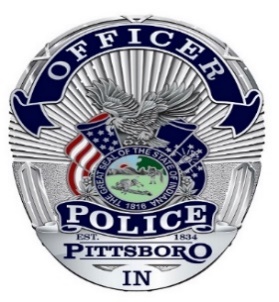 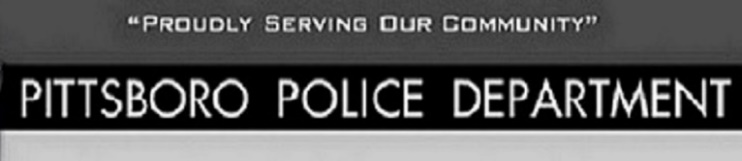 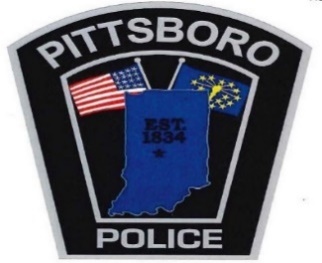 		                      108 West Main Street         Office (317) 892-3329                                                   Pittsboro, IN 46167                Fax (317) 892-5632                                                              GOLF CART REGISTRATION                                                      FEE IS $50 FOR 3 YEARS AND IS PAID AT THE TOWN HALL        REGISTERED OWNER:                                                                                                  DL#REGISTERED OWNER ADDRESS:PHONE:                                             INSURANCE CO:POLICY#                                                                                                                                                         POLICY COVERAGE DATES_______________________________________INSPECTING OFFICER USE ONLY______________________________________			               DATE: ___________            TIME: ______________FACTORY SEATING__________				# OF FACTORY SEATS_______OPERATIONAL HEADLIGHTS____				OPERATIONAL TAILLIGHTS____		OPERATIONAL BRAKE LIGHTS____				OPERATIONAL TURN SIGNALS____		SLOW MOVING VEHICLE PLACARD____		APPROVED____	NON-APPROVAL REASON_______________________________________________________________________________________INSPECTING OFFICER___________________________________________________REGISTERED OWNER____________________________________________________ ***BY SIGNING, REGISTERED OWNER AGREES TO COMPLY WITH ORDINANCE #2010-1***REGISTRATION#___________________________________	EFFECTIVE PERIOD____________TO_____________